I N I C I O   D E  C A T E Q U E S I S   2 0 2 0 - 2 0 2 1                                                                        INICIO DE CATEQUESIS  2020-21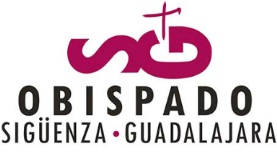 DECLARACIÓN  RESPONSABLE(Este documento se entregará el día en el que empiece la catequesis)  PARROQUIA: DECLARO RESPONSABLEMENTE:1. Que el catequizando no sufre síntomas (tos, fiebre, dificultad al respirar…) y/o padece la enfermedad COVID-19.2.  Que el catequizando no ha estado en contacto estrecho con convivientes, familiares o con personas que presentaban síntomas vinculados al COVID-19, al menos en los últimos 14 días previos al inicio de la catequesis.3.  Que asumo  el compromiso  de mantener actualizada  esta declaración  de responsabilidad durante el tiempo en que se desarrolle el curso catequético.	Y para que conste, firmo esta declaración responsable en	___________________. a ___ de ____________________ de  2020.               Fdo.                                                                                                                                    Firma del padre/ madre o tutor del niño                                                               www.siguenza-guadalajara.org